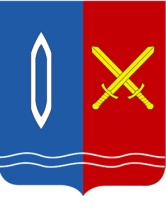 ПРИКАЗОтдела образования администрации г. ТейковоИвановской  областиот 15.12.2020г.  № 409 Об организации образовательного процесса общеобразовательных учреждений на основе результатов Всероссийских проверочных работ, проведённых в сентябре-октябре 2020 года  	На основании результатов Всероссийских проверочных работ, проведённых в сентябре-октябре 2020 года, методических рекомендаций Министерства просвещения Российской Федерации по организации образовательного процесса общеобразовательных организаций на уровне основного общего образования (письмо Департамента образования Ивановской области от 25.11.2020 №исх-4559-008/01-12 «О направлении методических рекомендаций»), в целях совершенствования преподавания учебных предметов и повышения качества образования в общеобразовательных учрежденияхП Р И К А З Ы В А Ю:1.  Руководителям общеобразовательных учреждений:1.1. Представить в Отдел образования администрации г. Тейково в срок до 25.12.2020 план мероприятий («дорожная карта»)  по реализации образовательных программ начального общего и основного общего образования в общеобразовательных организациях на основе результатов ВПР, проведённых в сентябре-октябре 2020 года. 2.2. Представить в Отдел образования администрации г. Тейково в срок до 15.01.2021 отчет о принятых мерах по организации образовательного процесса общеобразовательного учреждения на уровне основного общего образования на  основе результатов ВПР, проведённых в сентябре-октябре 2020 года. 3. Контроль исполнения приказа возложить на главного специалиста Отдела образования Камаеву Т.В. Начальник Отдела образования администрации  г. Тейково                                                     Соловьева А.Н.